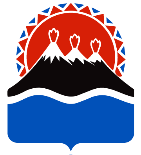 СУБСИДИЯ НА ВОЗМЕЩЕНИЕ ЧАСТИ ЗАТРАТ, СВЯЗАННЫХ С ЗАВОЗОМ СЕМЯН ДЛЯ ВЫРАЩИВАНИЯ ОДНОЛЕТНИХ И МНОГОЛЕТНИХ ТРАВ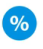 Цель – возмещение части затрат, связанных с завозом семян для выращивания однолетних и многолетних трав, зерновых и зернобобовых культур по ставке, определяемой в процентах от затрат на приобретение семян с учетом их доставки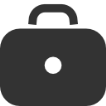 Источники финансирования – средства федерального и краевого бюджетов                                         Государственная программа – «Развитие сельского хозяйства и регулирование рынков сельскохозяйственной продукции, сырья и продовольствия Камчатского края на 2014 – 2020 годы» Подпрограмма 1 – "Развитие растениеводства и мелиорации земель сельскохозяйственного назначения"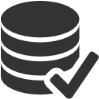 Размер – субсидии предоставляются по ставке, утвержденной приказом Министерства сельского хозяйства, пищевой и перерабатывающей промышленности Камчатского края 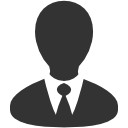 Получатели – сельскохозяйственные товаропроизводители (за исключением граждан, ведущих личное подсобное хозяйство), осуществляющие свою деятельность на территории Камчатского края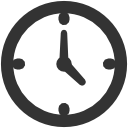 Срок – в течение 30 дней со дня поступления документов, определяется размер субсидий. Перечисление средств на счета получателей субсидии осуществляется в течение 10 рабочих дней со дня определения размеров субсидий.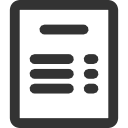 Условия получения:1) заключение Соглашения о взаимодействии при реализации Госпрограммы по форме, утвержденной приказом Министерства сельского хозяйства, пищевой и перерабатывающей промышленности Камчатского края;2) предоставления получателем субсидии пакета документов.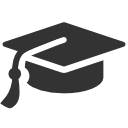 Нормативно-правовое обеспечение:Порядок предоставления субсидий сельскохозяйственным товаропроизводителям Камчатского края по поддержке отдельных отраслей растениеводства и повышения плодородия почв утвержден Приказом Министерства сельского хозяйства, пищевой и перерабатывающей промышленности Камчатского края от 12.05.2014 №29/52.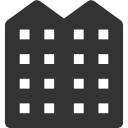 Оформление – за консультацией и/или получением субсидии необходимо обратиться с заявлением в Министерство сельского хозяйства, пищевой и перерабатывающей промышленности Камчатского края по адресу: ул. Владивостокская, д.2/1, контактный телефон 41-01-49